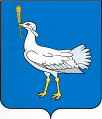 РОССИЙСКАЯ ФЕДЕРАЦИЯМУНИЦИПАЛЬНЫЙ  РАЙОН    БОЛЬШЕГЛУШИЦКИЙ	                                                         САМАРСКОЙ  ОБЛАСТИ       АДМИНИСТРАЦИЯСЕЛЬСКОГО  ПОСЕЛЕНИЯ  БОЛЬШАЯ ДЕРГУНОВКА______________________________        ПОСТАНОВЛЕНИЕ     от   09 января 2019г.  № 1/1             с. Большая ДергуновкаОб определении гарантирующей организации для централизованной системы холодного водоснабжения на территории сельского поселения Большая Дергуновка муниципального района Большеглушицкий Самарской области и установлении зоны ее деятельности.В соответствии со статьей 14 Федерального закона от 06.10.2003 г. №131-Ф3 «Об общих принципах организации местного самоуправления в Российской Федерации», статьями 6, 12 Федерального закона от 07.12.2011 г. №416-ФЗ «О водоснабжении и водоотведении», Уставом сельского поселения Большая Дергуновка муниципального района Большеглушицкий Самарской области    ПОСТАНОВЛЯЮ:1. Определить гарантирующей организацией для централизованной системы холодного водоснабжения на территории сельского поселения Большая Дергуновка муниципального  района Большеглушицкий Самарской области ООО « ЖЭК №1» (ОГРН 11256375000289, ИНН 6375001331, КПП 637501001, адрес места нахождения: 446192, Самарская область, Большеглушицкий район, с. Константиновка, ул. Центральная, 5).2. Установить зоной деятельности ООО «ЖЭК № 1», наделенного статусом гарантирующей организации, территорию сельского поселения Большая Дергуновка муниципального района Большеглушицкий Самарской области.3. Настоящее постановление опубликовать в газете «Большедергуновские Вести» и на официальном сайте сельского поселения Большая Дергуновка  муниципального района Большеглушицкий Самарской области (http://adm-dergunovka.ru) в сети «Интернет».        4. Направить настоящее  постановление в течение трех дней со дня его принятия в адрес  ООО ЖЭК № 1. (446192, Самарская область, Большеглушицкий район, с. Константиновка, ул. Центральная, 5)5. Настоящее постановление вступает в силу после его официального опубликования.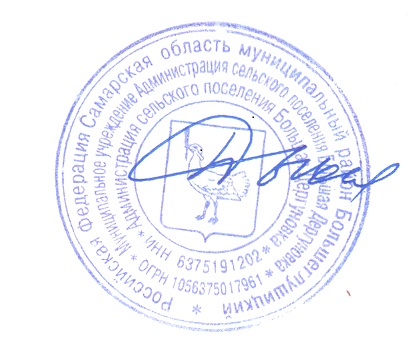 Глава сельского поселения Большая Дергуновка муниципального района Большеглушицкий Самарской области                                                                                   В.И. Дыхно 